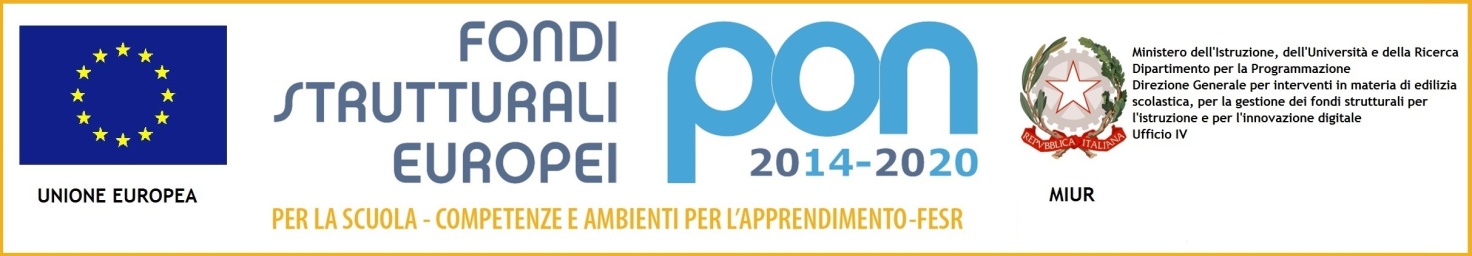 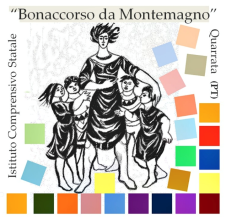 Istituto Comprensivo StataleBonaccorso da MontemagnoVia Petrarca snc, 51039 Quarrata (PT) Tel. 0573/72444 fax 0573/778855 PTIC82600P  C.F.80008950471   c/c/postale n.1008772616    email: ptic82600p@istruzione.itPEC : ptic82600p@pec.istruzione.it  Codice univoco per fatture elettroniche: UFMSZ9Allegato 3 - Presentazione del progetto esecutivo Presentazione del progetto esecutivo(per ogni unità formativa per la quale ci si candida, si dovrà compilare una scheda)Consapevole dei parametri di valutazione contenuti  nel testo dell’avviso e degli obiettivi contenuti nell’allegato 1NomeCognomeSi candida come formatore per l’azione (indicare numero e titolo dell’azione)Descrizione del progetto (durata, organizzazione, metodologie) [max : 2.000 battute]Descrizione del progetto (durata, organizzazione, metodologie) [max : 2.000 battute]Programmazione, struttura e articolazione degli incontri (con dettaglio dei contenuti affrontati), dei materiali didattici e strumenti proposti [max : 5.000 battute]Programmazione, struttura e articolazione degli incontri (con dettaglio dei contenuti affrontati), dei materiali didattici e strumenti proposti [max : 5.000 battute]Costo OrarioCosto complessivo(comprensivo di ogni tipo di attività e di eventuali rimborsi spese)